Les clés SSHPermet la communication sécurisée d'une machine à une autre, basée sur une paire de  clés publique/privée. L'utilisation de mot de passe n'est donc (habituellement) plus nécessaire pour établir la communication. Visuellement, le processus d'authentification par clés fonctionne comme ceci (pour la version 1 du protocole) Cas valide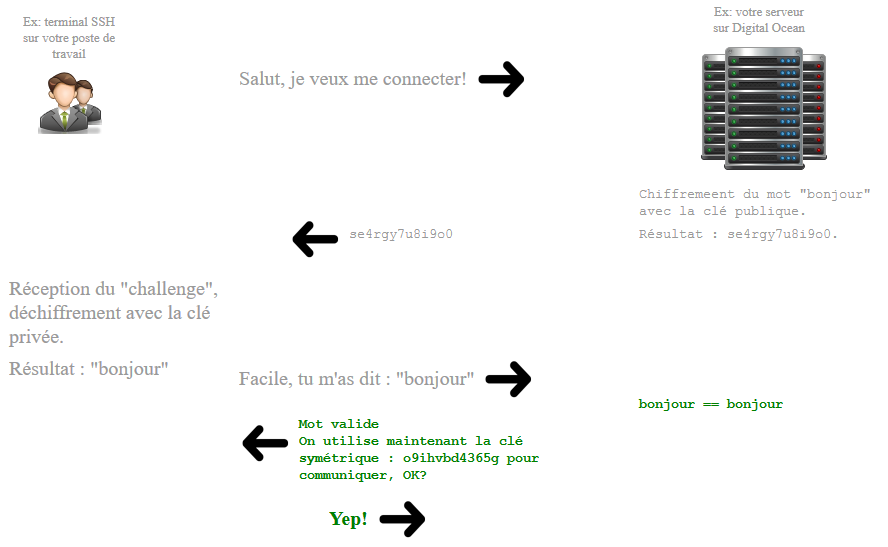 Cas invalide…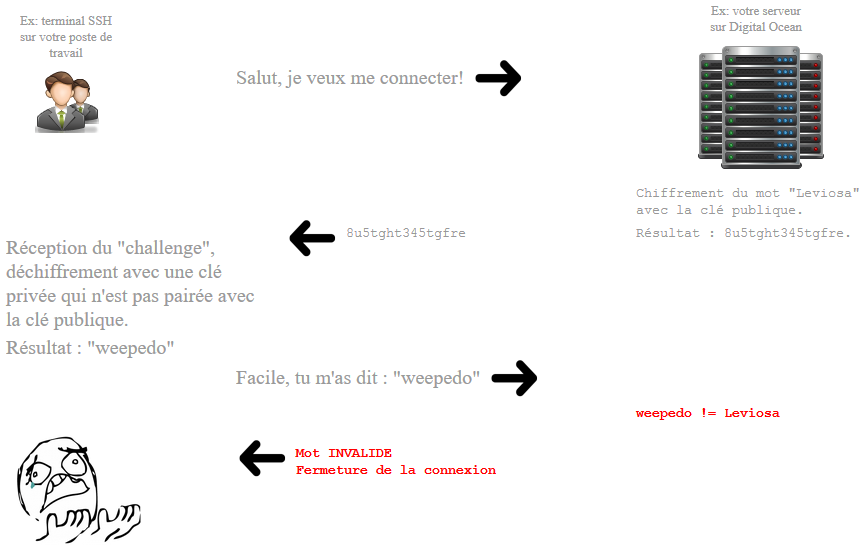 Mise en place d'une authentification par clés SSH
1- Création des clés
Sur la machine locale, faire:[usr@machine]$ ssh-keygen -t rsa 
Generating public/private rsa key pair. 
Enter file in which to save the key (/home/usr/.ssh/id_rsa): Appuyer sur <Enter> 
passphrase (empty for no passphrase): Appuyer sur <Enter> ou définir une passphrase 
Enter same passphrase again: Appuyer sur <Enter> ou réécrire une passphrase 
Your identification has been saved in id_rsa. 
Your public key has been saved in id_rsa.pub. 
The key fingerprint is: 3d:15:66:f0:02:31:ca:0d:c5:d6:98:8b:64:07:ed:94 usr@machineLa clé publique et la clé privée sont maintenant créées.2- Envoyer la clé publique sur le serveur distant
En étant connecté sur la machine locale, il faut aller dans le répertoire où se trouvent les clés.[usr@machine]$ cd ~/.ssh
Il faut par la suite copier la clé publique sur le serveur distant. Finalement, sur le serveur distant, il reste à mettre la clé publique comme étant autorisée.[usr@machine]$ ssh usr2@serveur.com
Fournir le mot de passe habituel
[usr2@serveur]$ cd ~
[usr2@serveur]$ mkdir .ssh (si le dossier n’existe pas)
[usr2@serveur]$ cat id_rsa.pub >> .ssh/authorized_keys
[usr2@serveur]$ chmod 700 ~/.ssh
[usr2@serveur]$ chmod 600 ~/.ssh/authorized_keys 

Et pour les machines qui ont SELinux (ex: CentOS, RHEL)
[usr2@serveur]$ restorecon -Rv ~/.ssh  La clé est maintenant autorisée par le serveur.

3- Tester le tout
Il ne reste qu'à essayer la connexion SSH de nouveau. Si tout fonctionne, le mot de passe ne sera plus demandé. Cependant, si une "passphrase" a été définie, celle-ci sera demandée.
[usr@machine ~]$ ssh usr2@serveurAutres informations
L'utilisation de passphrase
Dans le cas où il n'y aurait pas de passphrase de définie, la connexion est instantanée. Cependant, si quelqu'un met la main sur la clé privée de la machine locale, il pourra s'en servir pour se connecter au serveur distant. Pour prévenir cela, c'est une bonne pratique de définir une passphrase. Ainsi, même si quelqu'un réussit à avoir la clé privée, il lui sera impossible de l'utiliser.

Si vous avez spécifié une passephrase, et pour éviter que la passphrase soit demandée à chaque utilisation de la clé (connexion SSH), il faut utiliser l'utilitaire ssh-agent.[usr@machine ~]$ eval `ssh-agent`
Agent pid 8559
[usr@machine ~]$ ssh-add
Entrer la passphrase de la clé privée.
Empêcher les connexions SSH traditionnelles (n'accepter que les connexions par clés)
Si vous voulez empêcher les connexions par nom d'usager/mot de passe, pour n'accepter que les connexions qui se font par clés SSH, il faut simplement modifier une ligne du fichier /etc/ssh/sshd_config.
PasswordAuthentication no
Redémarrez ensuite le service SSH :[usr2@serveur]$ systemctl restart ssh